Муниципальное бюджетное дошкольное образовательное учреждение – детский сад № 5 «Почемучка» комбинированного видаг. Суворов, Тульская областьКонспектнепрерывной образовательной деятельности во второй младшей группе«Русская Матрёшка»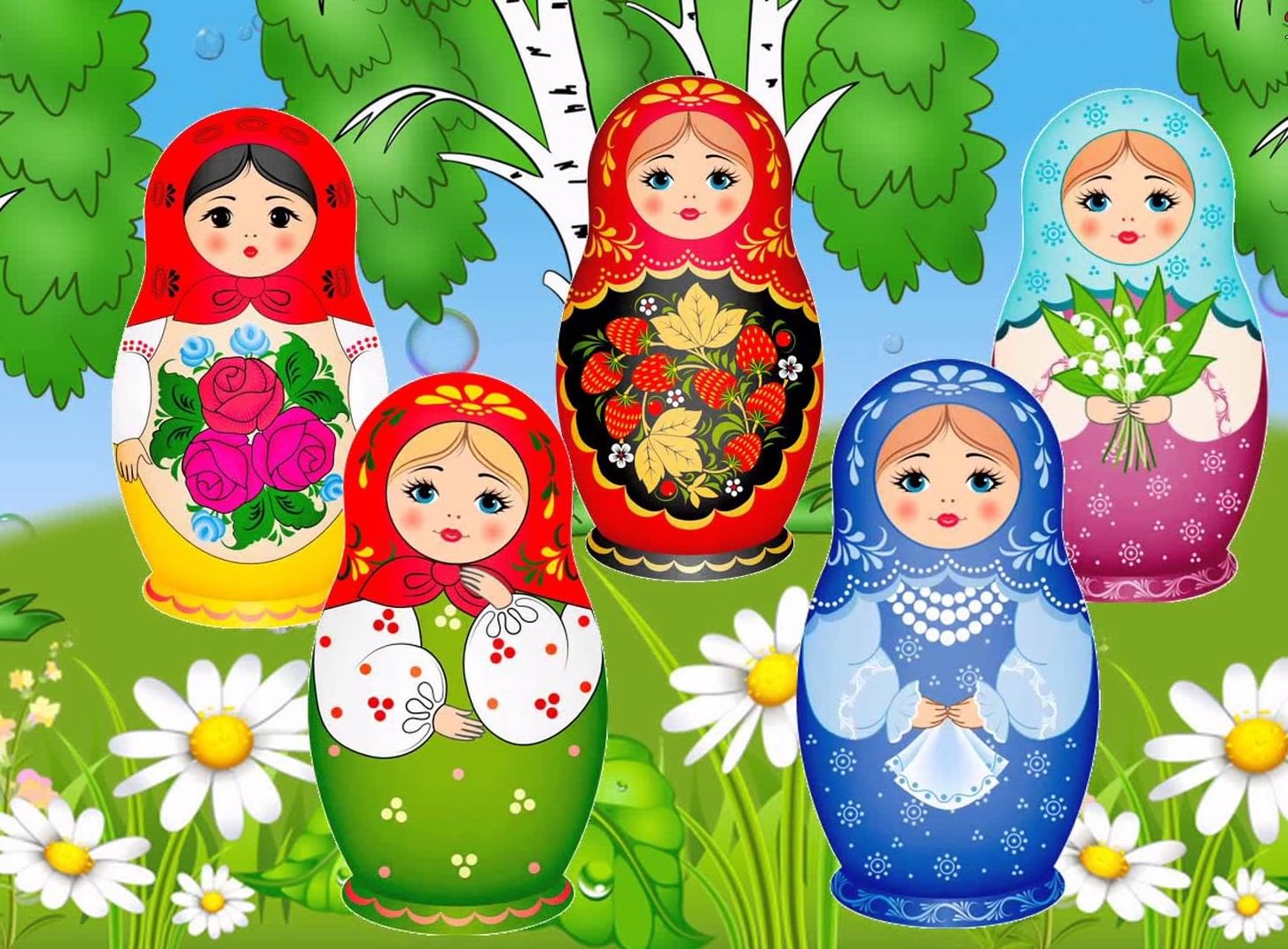 Подготовила:ВоспитательМолостова Татьяна ВладимировнаСуворов 2022 г.Цель: формирование представлений у детей о народных промыслах на примере русской народной игрушки – матрешке.Задачи:Образовательные:- познакомить детей с историей появления русской матрёшки;- уточнять и обогащать словарный запас детей.Развивающие:- развивать связную речь детей;- развивать речевое внимание, память;- развивать общую и мелкую моторику.Воспитательные:- воспитывать познавательный интерес;- продолжать воспитывать умение внимательно слушать педагога и сверстников;- воспитывать самостоятельность, активность, творческое воображение.Интеграция образовательных областей: познавательное развитие, речевое развитие, социально – коммуникативное развитие, художественно – эстетическое развитие, физическое развитие.Демонстрационный материал: игрушка – Матрешка, картинки с изображением матрешек: Семеновская, Тверская, Полохов - Майдановская, Сергиево - Посадская, Вятская.ХОД НОДДети в русских народных костюмах водят в группу, где их встречает воспитатель в русском народном костюме.Хозяйка. Здравствуйте, гости дорогие! Милости прошу!Гости в дом, радость в нём!  (Дети проходят и присаживаются на лавочки).Сядем ладком, поговорим миркомУ меня в горнице стоит сундук, который мне подарила моя бабушка. Как вы думаете. Что может там быть? (Варианты детей о содержимом сундука).А чтобы узнать, отгадаете загадку, слушайте внимательно:Алый шелковый платочек,Яркий сарафан в цветочек,Упирается рука в деревянные бока.Разрумянилась немножкоЭто русская…(матрешка)Хозяйка: Правильно, ребята! Сегодня к нам в гости пришла Матрёшка. (Показ Матрёшки) Хозяйка: Как появилась русская матрёшка?Дети: Не знаем.Хозяйка: Сейчас я вам расскажу, как появилась русская матрёшка, а вы слушайте и запоминайте.Давным-давно в одном царстве-государстве жил да был один мастер, который очень любил ребятишек: девчонок и мальчишек. И любил этот мастер с утра до вечера игрушки для детей делать. Однажды задумал он сделать необычную игрушку - куклу с чудесным секретом: взял деревянный брусочек и сделал куколку, внутри первой куклы сидела кукла поменьше, а в той еще меньше, и ещё, и ещё. Яркими красками разрисовал он куклу, одел в русский сарафан с передничком, на голову повязал яркий платочек, нарисовал ей красивые глазки и яркие щёчки. Веселая получилась куколка. И он долго-долго думал, как же назвать ему эту куклу. Назвал русским именем Матрёна, а так как куколка была маленькая, то Матрёшкой все её звали. Отличаются матрёшки названиями городов, в которых изготовил их мастер. (Рассматривание картинок на стенде с изображением матрёшек, изготовленных в разных городах: Семёновская, Сергиево – Посадская, Полохов – Майданская, Вятская, Тверская) Обратить внимание детей, что все матрёшки по-разному раскрашены, но все очень яркие, нарядные. Хозяйка: Матрёшки очень любят играть, поиграем?ФизкультминуткаХлопают в ладошки дружные матрёшки (хлопают)На ногах сапожки топают матрёшки (топают)Влево, вправо наклонись (наклоны влево, вправо)Всем знакомым поклонись (дети кланяются)Девчонки озорные, матрёшки расписные (кружатся)В сарафанах ярких, пёстрых (приседают)Вы похожи словно сёстры (качают головой)Ладушки, ладушки. Весёлые матрёшки (хлопают)Хозяйка: Давайте все вместе посмотрим на матрёшку и расскажем о ней.Хозяйка: Кто это? (матрёшка)Что у неё на голове? (платочек)А во что же одели мастера матрешку? в сарафанЧем украшен сарафан? (цветами)Воспитатель достает из сундучка заготовки матрёшек.Хозяйка: Посмотрите, а эти матрешки грустные? Как вы думаете почему?Дети: Потому что у них сарафаны не украшены.Хозяйка: Что же нам делать? Как же быть? Как нарядить матрешек?Дети: Нужно раскрасить сарафаны.Хозяйка: Предлагаю вам стать мастерами и раскрасить сарафаны. А рисовать мы с вами сегодня будем штампами. (Дети подходят к столам) Но чтобы сарафаны у нас получались красивыми нужно размять пальчики.Пальчиковая гимнастика:Дуйте в дудки, (имитируют игру на дудочке)
Бейте в ложки, (хлопают в ладоши)
В гости к нам пришли матрешки. (шагают пальчиками обеих рук по столу)
Ложки деревянные (вытягивают обе руки, сложенные «ковшиками» вперёд)
Матрёшечки румяные. (качают головой, поднеся руки к щёчкам)Хозяйка:Мастера, скорей за делоУкрашай сарафанчики смело.Дети украшают сарафаны (под русскую народную мелодию)Какие получаются красивые сарафаны!Хозяйка: Ребята, возьмите каждый свою работу и принесите на выставку! Посмотрите, какие яркие сарафанчики получились. Матрешки теперь улыбаются!Хозяйка: Молодцы, ребята! А давайте похвалим нашу Матрёшку. Матрёшка какая?Дети: Красивая, нарядная, расписная, веселая, розовощекая, пухленькая, деревянная, красочная, яркая, интересная, загадочная, румяная.Рефлексия.Ребята, кто приходил сегодня к нам в гости? (Матрёшка)Что мы делали с Матрёшкой? (Играли, рисовали)Хозяйка: А сейчас приглашаю вас на чаепитие. (Звучит русская народная музыка «Ах, вы сени, мои сени»)